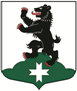 МУНИЦИПАЛЬНОЕ ОБРАЗОВАНИЕБУГРОВСКОЕ СЕЛЬСКОЕ ПОСЕЛЕНИЕВСЕВОЛОЖСКОГО МУНИЦИПАЛЬНОГО РАЙОНАЛЕНИНГРАДСКОЙ ОБЛАСТИСОВЕТ ДЕПУТАТОВРЕШЕНИЕ    15.08. 2018										№ 25     п. БугрыОб определении местоположения для размещения плоскостного спортивногосооружения и дальнейшего участия в мероприятиях подпрограммы «Устойчивое развитие сельских территорий Ленинградской области» государственной программы Ленинградской области «Развитие сельского хозяйства Ленинградской области на период 2019-2021гг.»        В соответствии с Федеральным законом от 06 октября 2003 года № 131-ФЗ «Об общих принципах организации местного самоуправление в Российской Федерации», Уставом муниципального образования «Бугровское сельское поселение» Всеволожского муниципального района Ленинградской области, подпрограммы «Устойчивое развитие сельских территорий Ленинградской области» государственной программы Ленинградской области «Развитие сельского хозяйства Ленинградской области на период 2019-2021гг.», Совет депутатов муниципального образования «Бугровское сельское поселение» Всеволожского муниципального района Ленинградской области решил:1. Определить местоположение для размещения плоскостного спортивного сооружения: Ленинградская область, Всеволожский муниципальный район, Бугровское сельское поселение, д. Порошкино, Ленинградское шоссе, уч. 24 (кадастровый квартал 47:07:0713002, ориентир: ПК 5+250 автомобильной дороги «Юкки-Кузьмолово»). 2. Администрации МО «Бугровское сельское поселение» подготовить схему расположения земельного участка для размещения плоскостного спортивного сооружения и направить на утверждение в администрацию МО «Всеволожский муниципальный район» Ленинградской области.3.  Настоящее решение вступает в силу с момента подписания.4. Контроль за исполнением настоящего решения возложить на постоянную депутатскую комиссию «По бюджету, финансам, налоговой политике и экономическим вопросам».Глава муниципального образования 			          	Г.И. Шорохов